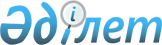 Талғар аудандық мәслихатының 2013 жылғы 20 желтоқсандағы "Талғар ауданының 2014-2016 жылдарға арналған аудандық бюджеті туралы" № 27-138 шешіміне өзгерістер енгізу туралы
					
			Күшін жойған
			
			
		
					Алматы облысы Талғар аудандық мәслихатының 2014 жылғы 05 тамыздағы № 34-192 шешімі. Алматы облысының Әділет департаментінде 2014 жылы 18 тамызда № 2830 болып тіркелді. Күші жойылды - Алматы облысы Талғар аудандық мәслихатының 2015 жылғы 15 мамырдағы № 43-263 шешімімен      Ескерту. Күші жойылды - Алматы облысы Талғар аудандық мәслихатының 15.05.2015 № 43-263 шешімімен.

      РҚАО ескертпесі.

      Құжаттың мәтінінде түпнұсқаның пунктуациясы мен орфографиясы сақталған.

      2008 жылғы 4 желтоқсандағы Қазақстан Республикасы Бюджет кодексінің 106-бабының 4-тармағына, "Қазақстан Республикасындағы жергілікті мемлекеттік басқару және өзін-өзі басқару туралы" 2001 жылғы 23 қаңтардағы Қазақстан Республикасы Заңының 6-бабы 1-тармағының 1) тармақшасына сәйкес, Талғар аудандық мәслихаты ШЕШІМ ҚАБЫЛДАДЫ:



      1.Талғар аудандық мәслихатының 2013 жылғы 20 желтоқсандағы "Талғар ауданының 2014-2016 жылдарға арналған аудандық бюджеті туралы" № 27-138 шешіміне (2013 жылғы 30 желтоқсандағы нормативтік құқықтық актілерді мемлекеттік тіркеу Тізілімінде № 2545 тіркелген, 2014 жылғы 17 қаңтардағы аудандық "Талғар" газетінде № 03 (4090) жарияланған), Талғар аудандық мәслихаттың 2014 жылғы 10 ақпандағы "Талғар аудандық мәслихатының 2013 жылғы 20 желтоқсандағы "Талғар ауданының 2014-2016 жылдарға арналған аудандық бюджеті туралы" № 27-138 шешіміне өзгерістер мен толықтырулар енгізу туралы" № 28-145 шешіміне (2014 жылғы 18 ақпандағы нормативтік құқықтық актілерді мемлекеттік тіркеу Тізілімінде № 2580 тіркелген, 2014 жылғы 28 ақпандағы аудандық "Талғар" газетінде № 09 (4096) жарияланған), Талғар аудандық мәслихаттың 2014 жылғы 4 сәуірдегі "Талғар аудандық мәслихатының 2013 жылғы 20 желтоқсандағы "Талғар ауданының 2014-2016 жылдарға арналған аудандық бюджеті туралы" №27-138 шешіміне өзгерістер енгізу туралы" № 30-164 шешіміне (2014 жылғы 15 сәуірдегі нормативтік құқықтық актілерді мемлекеттік тіркеу Тізілімінде № 2663 тіркелген, 2014 жылғы 18 сәуірдегі аудандық "Талғар" газетінде №16 (4102) жарияланған), Талғар аудандық мәслихаттың 2014 жылғы 6 мамырдағы "Талғар аудандық мәслихатының 2013 жылғы 20 желтоқсандағы "Талғар ауданының 2014-2016 жылдарға арналған аудандық бюджеті туралы" № 27-138 шешіміне өзгерістер енгізу туралы" № 32-174 шешіміне (2014 жылғы 19 мамырдағы нормативтік құқықтық актілерді мемлекеттік тіркеу Тізілімінде № 2716 тіркелген, 2014 жылғы 30 мамырдағы аудандық "Талғар" газетінде № 22 (4109) жарияланған) келесі өзгерістер енгізілсін:



      көрсетілген шешімнің 1- тармағы жаңа редакцияда баяндалсын:

      "1. 2014-2016 жылдарға арналған аудандық бюджет тиісінше 1, 2 және 3-қосымшаларға сәйкес, оның ішінде 2014 жылға келесі көлемдерде бекітілсін:

      1) кірістер 14454270 мың теңге, соның ішінде:

      салықтық түсімдер 1862408 мың теңге;

      салықтық емес түсімдер 154469 мың теңге;

      негізгі капиталды сатудан түсетін түсімдер 1094206 мың теңге;

      трансферттер түсімі 11343187 мың теңге, соның ішінде:

      ағымдағы нысаналы трансферттер 4134310 мың теңге;

      нысаналы даму трансферттері 5131055 мың теңге;

      субвенциялар 2077822 мың теңге;

      2) шығындар 14605546 мың теңге;

      3) таза бюджеттік кредиттеу 36078 мың теңге, оның ішінде:

      бюджеттік кредиттер 41670 мың теңге;

      бюджеттік кредиттерді өтеу 5592 мың теңге;

      4) қаржы активтерімен операциялар бойынша сальдо 60525 мың теңге; 

      5) бюджет тапшылығы (профициті) (-) 36078 мың теңге;

      6) бюджет тапшылығын қаржыландыру (профицитін пайдалану) 36078 мың теңге".



      2. Көрсетілген шешімнің 1 қосымшасы осы шешімнің 1 қосымшасына сәйкес жаңа редакцияда баяндалсын.



      3. Осы шешімнің орындалуын бақылау аудандық мәслихаттың "Әлеуметтік экономикалық дамыту және бюджет" жөніндегі тұрақты комиссиясына жүктелсін.



      4. Осы шешім 2014 жылдың 1 қаңтарынан бастап қолданысқа енгізіледі.      Аудандық мәслихат

      сессиясының төрағасы                       Е. Бегимбетов      Аудандық мәслихат

      хатшысы                                    Д. Теберіков      "КЕЛІСІЛДІ"

      "Талғар аудандық экономика

      және бюджеттік жоспарлау

      бөлімі" мемлекеттік

      мекемесінің басшысы                        Кисибаева Айман Мұратқызы

      5 тамыз 2014 жыл

Талғар аудандық мәслихатының

2014 жылғы 05 тамыздағы "Талғар

аудандық маслихатының 2013 жылғы

20 желтоқсандағы "Талғар ауданының

2014-2016 жылдарға арналған аудандық

бюджеті туралы" № 27-138 шешіміне

өзгерістер енгізу туралы"

№ 34-192 шешіміне 1 қосымшаТалғар аудандық мәслихатының

2013 жылғы 20 желтоқсандағы"

Талғар ауданының 2014-2016 жылдарға

арналған аудандық бюджеті туралы"

№ 27-138 шешімімен бекітілген 1 қосымша 

Талғар ауданының 2014 жылға арналған аудандық бюджеті
					© 2012. Қазақстан Республикасы Әділет министрлігінің «Қазақстан Республикасының Заңнама және құқықтық ақпарат институты» ШЖҚ РМК
				СанатыСанатыСанатыСанатыСомасы

(мың

теңге)СыныбыСыныбыСыныбыСомасы

(мың

теңге)Ішкі сыныбыІшкі сыныбыСомасы

(мың

теңге)АтауыСомасы

(мың

теңге)1. Кiрiстер144542701Салықтық түсімдер186240804Меншiкке салынатын салықтар15147461Мүлiкке салынатын салықтар10285863Жер салығы646324Көлiк құралдарына салынатын салық4160785Бiрыңғай жер салығы545005Тауарларға,жұмыстарға және қызметтерге

салынатын ішкі салықтар2965362Акциздер2198433Табиғи және басқа ресурстарды пайдаланғаны үшін

түсетін түсімдер85074Кәсiпкерлiк және кәсiби қызметтi жүргiзгені

үшiн алынатын алымдар638775Ойын бизнесіне салық430907Басқа да салықтар5371Басқа да салықтар53708Заңдық мәнді іс-әрекеттерді жасағаны және

(немесе) оған уәкілеттігі бар мемлекеттік

органдар немесе лауазымды адамдар құжаттар

бергені үшін алынатын міндетті төлемдер505891Мемлекеттiк баж505892Салықтық емес түсiмдер15446901Мемлекеттік меншіктен түсетін кірістер95475Мемлекет меншігіндегі мүлікті жалға беруден

түсетін кірістер954704Мемлекеттік бюджеттен қаржыландырылатын,

сондай-ақ Қазақстан Республикасының Ұлттық

Банкінің бюджетінен (шығыстар сметасынан)

ұсталатын және қаржыландырылатын мемлекеттік

мекемелер салатын айыппұлдар, өсімпұлдар,

санкциялар, өндіріп алулар1381221Мұнай секторы ұйымдарынан түсетін түсімдерді

қоспағанда, мемлекеттік бюджеттен

қаржыландырылатын, сондай-ақ Қазақстан

Республикасы Ұлттық Банкінің бюджетінен

(шығыстар сметасынан) ұсталатын және

қаржыландырылатын мемлекеттік мекемелер салатын

айыппұлдар, өсімпұлдар, санкциялар, өндіріп

алулар13812206Басқа да салықтық емес түсімдер 68001Басқа да салықтық емес түсімдер 68003Негізгі капиталды сатудан түсетін түсімдер109420603Жерді және материалдық емес активтерді сату10942061Жерді сату10940062Материалдық емес активтерді сату2004Трансферттер түсімі1134318702Мемлекеттік басқарудың жоғары тұрған

органдарынан түсетін трансферттер113431872Облыстық бюджеттен түсетін трансферттер113431878Бюджет қаражаттарының қолданылатын қалдықтары17013101Бюджет қаражатының қалдықтары1701311Бюджет қаражатының бос қалдықтары170131Функционалдық топФункционалдық топФункционалдық топФункционалдық топФункционалдық топСомасы

(мың

теңге)Кіші функцияКіші функцияКіші функцияКіші функцияСомасы

(мың

теңге)Бюджеттік бағдарламалардың әкімшісіБюджеттік бағдарламалардың әкімшісіБюджеттік бағдарламалардың әкімшісіСомасы

(мың

теңге)БағдарламаБағдарламаСомасы

(мың

теңге)АтауыСомасы

(мың

теңге)2. Шығындар1460554601Жалпы сипаттағы мемлекеттiк қызметтер 6861871Мемлекеттiк басқарудың жалпы функцияларын

орындайтын өкiлдi, атқарушы және басқа

органдар464810112Аудан (облыстық маңызы бар қала)

мәслихатының аппараты14880001Аудан (облыстық маңызы бар қала)

мәслихатының қызметін қамтамасыз ету

жөніндегі қызметтер14613003Мемлекеттік органның күрделі шығыстары267122Аудан (облыстық маңызы бар қала) әкімінің

аппараты223579001Аудан (облыстық маңызы бар қала) әкімінің

қызметін қамтамасыз ету жөніндегі

қызметтер72579003Мемлекеттік органның күрделі шығыстары151000123Қаладағы аудан, аудандық маңызы бар қала,

кент, ауыл, ауылдық округ әкімінің

аппараты226351001Қаладағы аудан, аудандық маңызы бар қала,

кент, ауыл, ауылдық округ әкімінің

қызметін қамтамасыз ету жөніндегі

қызметтер221191022Мемлекеттік органның күрделі шығыстары51602Қаржылық қызмет208995452Ауданның (облыстық маңызы бар қаланың)

қаржы бөлімі208995001Ауданның (облыстық маңызы бар қаланың)

бюджетін орындау және ауданның (облыстық

маңызы бар қаланың) коммуналдық меншігін

басқару саласындағы мемлекеттік саясатты

іске асыру жөніндегі қызметтер10772003Салық салу мақсатында мүлікті бағалауды

жүргізу2374011Коммуналдық меншікке түскен мүлікті есепке

алу, сақтау, бағалау және сату816018Мемлекеттік органның күрделі шығыстары133028Коммуналдық меншікке мүлікті сатып алу1949005Жоспарлау және статистикалық қызмет12382453Ауданның (облыстық маңызы бар қаланың)

экономика және бюджеттік жоспарлау бөлімі12382001Экономикалық саясатты, мемлекеттік

жоспарлау жүйесін қалыптастыру мен дамыту

және ауданды (облыстық маңызы бар қаланы)

басқару саласындағы мемлекеттік саясатты

іске асыру жөніндегі қызметтер12082004Мемлекеттік органның күрделі шығыстары30002Қорғаныс1147571Әскери мұқтаждар114757122Аудан (облыстық маңызы бар қала) әкімінің

аппараты114757005Жалпыға бірдей әскери міндетті атқару

шеңберіндегі іс-шаралар2757006Аудан (облыстық маңызы бар қала)

ауқымындағы төтенше жағдайлардың алдын

алу және оларды жою11200003Қоғамдық тәртіп, қауіпсіздік, құқықтық,

сот, қылмыстық-атқару қызметі196139Қоғамдық тәртіп және қауіпсіздік

саласындағы басқа да қызметтер19613485Ауданның (облыстық маңызы бар қаланың)

жолаушылар көлігі және автомобиль жолдары

бөлімі19613021Елдi мекендерде жол жүрісі қауiпсiздiгін

қамтамасыз ету1961304Бiлiм беру89215101Мектепке дейiнгi тәрбие және оқыту529851464Ауданның (облыстық маңызы бар қаланың)

білім бөлімі529851009Мектепке дейінгі тәрбие мен оқыту

ұйымдарының қызметін қамтамасыз ету140962040Мектепке дейінгі білім беру ұйымдарында

мемлекеттік білім беру тапсырысын іске

асыруға3888892Бастауыш, негізгі орта және жалпы орта

білім беру4776559123Қаладағы аудан, аудандық маңызы бар қала,

кент, ауыл, ауылдық округ әкімінің

аппараты17431005Ауылдық жерлерде балаларды мектепке дейін

тегін алып баруды және кері алып келуді

ұйымдастыру17431464Ауданның (облыстық маңызы бар қаланың)

білім бөлімі4759128003Жалпы білім беру4679519006Балаларға қосымша білім беру796094Техникалық және кәсіптік, орта білімнен

кейінгі білім беру27254464Ауданның (облыстық маңызы бар қаланың)

білім бөлімі27254018Кәсіптік оқытуды ұйымдастыру272549Бiлiм беру саласындағы өзге де қызметтер3587846464Ауданның (облыстық маңызы бар қаланың)

білім бөлімі1018476001Жергілікті деңгейде білім беру саласындағы

мемлекеттік саясатты іске асыру жөніндегі

қызметтер11408004Ауданның (облыстық маңызы бар қаланың)

мемлекеттік білім беру мекемелерінде білім

беру жүйесін ақпараттандыру52545005Ауданның (облыстық маңызы бар қаланың)

мемлекеттік білім беру мекемелері үшін

оқулықтар мен оқу-әдiстемелiк кешендерді

сатып алу және жеткізу99793012Мемлекеттік органның күрделі шығыстары250015Жетім баланы (жетім балаларды) және

ата-аналарының қамқорынсыз қалған баланы

(балаларды) күтіп-ұстауға асыраушыларына

ай сайынғы ақшалай қаражат төлемдері40690067Ведомствалық бағыныстағы мемлекеттік

мекемелерінің және ұйымдарының күрделі

шығыстары813790467Ауданның (облыстық маңызы бар қаланың)

құрылыс бөлімі2569370037Білім беру объектілерін салу және

реконструкциялау256937006Әлеуметтiк көмек және әлеуметтiк

қамсыздандыру2281152Әлеуметтiк көмек198033451Ауданның (облыстық маңызы бар қаланың)

жұмыспен қамту және әлеуметтік

бағдарламалар бөлімі198033002Жұмыспен қамту бағдарламасы49230004Ауылдық жерлерде тұратын денсаулық сақтау,

білім беру, әлеуметтік қамтамасыз ету,

мәдениет, спорт және ветеринар мамандарына

отын сатып алуға Қазақстан Республикасының

заңнамасына сәйкес әлеуметтік көмек

көрсету21418005Мемлекеттік атаулы әлеуметтік көмек12083006Тұрғын үйге көмек көрсету15162007Жергілікті өкілді органдардың шешімі

бойынша мұқтаж азаматтардың жекелеген

топтарына әлеуметтік көмек16084010Үйден тәрбиеленіп оқытылатын мүгедек

балаларды материалдық қамтамасыз ету5378014Мұқтаж азаматтарға үйде әлеуметтiк көмек

көрсету2604901618 жасқа дейінгі балаларға мемлекеттік

жәрдемақылар27096017Мүгедектерді оңалту жеке бағдарламасына

сәйкес, мұқтаж мүгедектерді міндетті

гигиеналық құралдармен және ымдау тілі

мамандарының қызмет көрсетуін, жеке

көмекшілермен қамтамасыз ету255339Әлеуметтiк көмек және әлеуметтiк

қамтамасыз ету салаларындағы өзге де

қызметтер30082451Ауданның (облыстық маңызы бар қаланың)

жұмыспен қамту және әлеуметтік

бағдарламалар бөлімі30082001Жергілікті деңгейде халық үшін әлеуметтік

бағдарламаларды жұмыспен қамтуды

қамтамасыз етуді іске асыру саласындағы

мемлекеттік саясатты іске асыру жөніндегі

қызметтер26761011Жәрдемақыларды және басқа да әлеуметтік

төлемдерді есептеу, төлеу мен жеткізу

бойынша қызметтерге ақы төлеу1629021Мемлекеттік органның күрделі шығыстары295050Мүгедектердің құқықтарын қамтамасыз ету

және өмір сүру сапасын жақсарту жөніндегі

іс-шаралар жоспарын іске асыру139707Тұрғын үй-коммуналдық шаруашылық39396271Тұрғын үй шаруашылығы2008653463Ауданның (облыстық маңызы бар қаланың)

жер қатынастары бөлімі860011016Мемлекет мұқтажы үшін жер участкелерін алу860011467Ауданның (облыстық маңызы бар қаланың)

құрылыс бөлімі908721003Коммуналдық тұрғын үй қорының тұрғын үйін

жобалау, салу және (немесе) сатып алу303691004Инженерлік коммуникациялық инфрақұрылымды

жобалау, дамыту, жайластыру және (немесе)

сатып алу605030485Ауданның (облыстық маңызы бар қаланың)

жолаушылар көлігі және автомобиль жолдары

бөлімі31717004Жұмыспен қамту 2020 жол картасы бойынша

қалалар мен ауылдық елді мекендерді дамыту

шеңберінде объектілерді жөндеу және

абаттандыру31717487Ауданның (облыстық маңызы бар қаланың)

тұрғын үй-коммуналдық шаруашылығы және

тұрғын үй инспекциясы бөлімі208204001Тұрғын үй-коммуналдық шаруашылық және

тұрғын үй қоры саласында жергілікті

деңгейде мемлекеттік саясатты іске асыру

бойынша қызметтер9040003Мемлекеттік органдардың күрделі шығыстары250032Ведомствалық бағыныстағы мемлекеттік

мекемелер мен ұйымдардың күрделі шығыстары173600041Жұмыспен қамту 2020 жол картасы бойынша

қалалар мен ауылдық елді мекендерді дамыту

шеңберінде объектілерді жөндеу және

абаттандыру253142Коммуналдық шаруашылық1755349467Ауданның (облыстық маңызы бар қаланың)

құрылыс бөлімі116883005Коммуналдық шаруашылықты дамыту116883487Ауданның (облыстық маңызы бар қаланың)

тұрғын үй-коммуналдық шаруашылығы және

тұрғын үй инспекциясы бөлімі1638466016Сумен жабдықтау және су бұру жүйесінің

жұмыс істеуі51995028Коммуналдық шаруашылықты дамыту424262029Сумен жабдықтау және су бұру жүйелерін

дамыту436063058Ауылдық елді мекендердегі сумен жабдықтау

және су бұру жүйелерін дамыту7261463Елді-мекендерді абаттандыру175625487Ауданның (облыстық маңызы бар қаланың)

тұрғын үй-коммуналдық шаруашылығы және

тұрғын үй инспекциясы бөлімі175625017Елдi мекендердiң санитариясын қамтамасыз

ету8752025Елдi мекендердегі көшелердi жарықтандыру38937030Елдi мекендердi абаттандыру және

көгалдандыру126236031Жерлеу орындарын ұстау және туысы жоқ

адамдарды жерлеу170008Мәдениет, спорт, туризм және ақпараттық

кеңістiк1073081Мәдениет саласындағы қызмет35251455Ауданның (облыстық маңызы бар қаланың)

мәдениет және тілдерді дамыту бөлімі35251003Мәдени-демалыс жұмысын қолдау352512Спорт13462465Ауданның (облыстық маңызы бар қаланың)

дене шынықтыру және спорт бөлімі13462001Жергілікті деңгейде дене шынықтыру және

спорт саласындағы мемлекеттік саясатты

іске асыру жөніндегі қызметтер5269004Мемлекеттік органның күрделі шығыстары300005Ұлттық және бұқаралық спорт түрлерін

дамыту1975006Аудандық (облыстық маңызы бар қалалық)

деңгейде спорттық жарыстар өткiзу490007Әртүрлi спорт түрлерi бойынша ауданның

(облыстық маңызы бар қаланың) құрама

командаларының мүшелерiн дайындау және

олардың облыстық спорт жарыстарына қатысуы54283Ақпараттық кеңiстiк23190455Ауданның (облыстық маңызы бар қаланың)

мәдениет және тілдерді дамыту бөлімі23190006Аудандық (қалалық) кiтапханалардың жұмыс

iстеуi20106007Мемлекеттік тілді және Қазақстан

халықтарының басқа да тілдерін дамыту30849Мәдениет, спорт, туризм және ақпараттық

кеңiстiктi ұйымдастыру жөнiндегi өзге де

қызметтер35405455Ауданның (облыстық маңызы бар қаланың) мәдениет және тілдерді дамыту бөлімі13674001Жергілікті деңгейде тілдерді және

мәдениетті дамыту саласындағы мемлекеттік

саясатты іске асыру жөніндегі қызметтер4837010Мемлекеттік органның күрделі шығыстары300032Ведомствалық бағыныстағы мемлекеттік

мекемелерінің және ұйымдардың күрделі

шығыстары8537456Ауданның (облыстық маңызы бар қаланың)

ішкі саясат бөлімі21731001Жергілікті деңгейде ақпарат,

мемлекеттілікті нығайту және азаматтардың

әлеуметтік сенімділігін қалыптастыру

саласында мемлекеттік саясатты іске асыру

жөніндегі қызметтер21331006Мемлекеттік органның күрделі шығыстары40010Ауыл, су, орман, балық шаруашылығы, ерекше

қорғалатын табиғи аумақтар, қоршаған

ортаны және жануарлар дүниесін қорғау, жер

қатынастары1308171Ауыл шаруашылығы47134453Ауданның (облыстық маңызы бар қаланың)

экономика және бюджеттік жоспарлау бөлімі6378099Мамандардың әлеуметтік көмек көрсетуі

жөніндегі шараларды іске асыру6378462Ауданның (облыстық маңызы бар қаланың)

ауыл шаруашылығы бөлімі13383001Жергілікті деңгейде ауыл шаруашылығы

саласындағы мемлекеттік саясатты іске

асыру жөніндегі қызметтер12883006Мемлекеттік органның күрделі шығыстары500473Ауданның (облыстық маңызы бар қаланың)

ветеринария бөлімі27373001Жергілікті деңгейде ветеринария

саласындағы мемлекеттік саясатты іске

асыру жөніндегі қызметтер6740003Мемлекеттік органның күрделі шығыстары500006Ауру жануарларды санитарлық союды

ұйымдастыру1277007Қаңғыбас иттер мен мысықтарды аулауды және

жоюды ұйымдастыру10017008Алып қойылатын және жойылатын ауру

жануарлардың, жануарлардан алынатын

өнімдер мен шикізаттың құнын иелеріне өтеу7239009Жануарлардың энзоотиялық аурулары бойынша

ветеринариялық іс-шараларды жүргізу16006Жер қатынастары8487463Ауданның (облыстық маңызы бар қаланың)

жер қатынастары бөлімі8487001Аудан (облыстық маңызы бар қала) аумағында

жер қатынастарын реттеу саласындағы

мемлекеттік саясатты іске асыру жөніндегі

қызметтер84879Ауыл, су, орман, балық шаруашылығы және

қоршаған ортаны қорғау мен жер қатынастары

саласындағы басқа да қызметтер75196473Ауданның (облыстық маңызы бар қаланың)

ветеринария бөлімі75196011Эпизоотияға қарсы іс-шаралар жүргізу7519611Өнеркәсіп, сәулет, қала құрылысы және

құрылыс қызметі127252Сәулет, қала құрылысы және құрылыс қызметі12725467Ауданның (облыстық маңызы бар қаланың)

құрылыс бөлімі6707001Жергілікті деңгейде құрылыс саласындағы

мемлекеттік саясатты іске асыру жөніндегі

қызметтер6207017Мемлекеттік органның күрделі шығыстары500468Ауданның (облыстық маңызы бар қаланың)

сәулет және қала құрылысы бөлімі6018001Жергілікті деңгейде сәулет және қала

құрылысы саласындағы мемлекеттік саясатты

іске асыру жөніндегі қызметтер5779004Мемлекеттік органның күрделі шығыстары23912Көлiк және коммуникация2630371Автомобиль көлiгi256525485Ауданның (облыстық маңызы бар қаланың)

жолаушылар көлігі және автомобиль жолдары

бөлімі256525023Автомобиль жолдарының жұмыс істеуін

қамтамасыз ету2565259Көлік және коммуникациялар саласындағы

өзге де қызметтер6512485Ауданның (облыстық маңызы бар қаланың)

жолаушылар көлігі және автомобиль жолдары

бөлімі6512001Жергілікті деңгейде жолаушылар көлігі және

автомобиль жолдары саласындағы мемлекеттік

саясатты іске асыру жөніндегі қызметтер6312003Мемлекеттік органның күрделі шығыстары20013Басқалар1385103Кәсiпкерлiк қызметтi қолдау және

бәсекелестікті қорғау8484469Ауданның (облыстық маңызы бар қаланың)

кәсіпкерлік бөлімі8484001Жергілікті деңгейде кәсіпкерлік пен

өнеркәсіпті дамыту саласындағы мемлекеттік

саясатты іске асыру жөніндегі қызметтер84849Басқалар130026123Қаладағы аудан, аудандық маңызы бар қала,

кент, ауыл, ауылдық округ әкімінің

аппараты119344040"Өңірлерді дамыту" бағдарламасы шеңберінде

өңірлерді экономикалық дамытуға жәрдемдесу

бойынша шараларды іске асыру119344452Ауданның (облыстық маңызы бар қаланың)

қаржы бөлімі10682012Ауданның (облыстық маңызы бар қаланың)

жергілікті атқарушы органының резерві1068215Трансферттер16701Трансферттер1670452Ауданның (облыстық маңызы бар қаланың)

қаржы бөлімі1670006Пайдаланылмаған (толық пайдаланылмаған)

нысаналы трансферттерді қайтару1670ІІІ. Таза бюджеттік кредит беру36078Бюджеттік кредиттер4167010Ауыл, су, орман, балық шаруашылығы, ерекше

қорғалатын табиғи аумақтар, қоршаған

ортаны және жануарлар дүниесін қорғау, жер

қатынастары416701Ауыл шаруашылығы41670453Ауданның (облыстық маңызы бар қаланың)

экономика және бюджеттік жоспарлау бөлімі41670006Мамандарды әлеуметтік қолдау шараларын

іске асыру үшін бюджеттік кредиттер41670Бюджеттік кредиттерді өтеу55925Бюджеттік кредиттерді өтеу559201Бюджеттік кредиттерді өтеу55921Мемлекеттік бюджеттен берілген бюджеттік

кредиттерді өтеу559213Жеке тұлғаларға жергілікті бюджеттен

берілген бюджеттік кредиттерді өтеу5592IV. Қаржылық активтермен болатын

операциялар бойынша сальдо6052513Басқалар605259Басқалар60525487Ауданның (облыстық маңызы бар қаланың)

тұрғын үй-коммуналдық шаруашылығы және

тұрғын үй инспекциясы бөлімі60525060"060 Мамандандырылған уәкілетті ұйымдардың

жарғылық капиталдарын ұлғайту"60525V. Бюджет тапшылығы (профициті)-36078VI. Бюджет тапшылығын қаржыландыру

(профицитін пайдалану)360787Қарыздар түсімі4167001Мемлекеттік ішкі қарыздар416702Қарыз алу келісім-шарттары4167003Ауданның (облыстық маңызы бар қаланың)

жергілікті атқарушы органы алатын қарыздар41670Қарыздарды өтеу559216Қарыздарды өтеу55921Қарыздарды өтеу5592452Ауданның (облыстық маңызы бар қаланың)

қаржы бөлімі5592008Жергілікті атқарушы органның жоғары тұрған

бюджет алдындағы борышын өтеу5592Функционалдық топФункционалдық топФункционалдық топФункционалдық топФункционалдық топСомасы

(мың

теңгемен)Кіші функция АтауыКіші функция АтауыКіші функция АтауыКіші функция АтауыСомасы

(мың

теңгемен)Бюджеттік бағдарламалардың әкімшісіБюджеттік бағдарламалардың әкімшісіБюджеттік бағдарламалардың әкімшісіСомасы

(мың

теңгемен)БағдарламаБағдарламаСомасы

(мың

теңгемен)ІІІ.Таза бюджеттік кредит беру36078Бюджеттік кредиттер4167010Ауыл, су, орман, балық шаруашылығы, ерекше

қорғалатын табиғи аумақтар, қоршаған ортаны

және жануарлар дүниесін қорғау, жер

қатынастары416701Ауыл шаруашылығы41670453Ауданның (облыстық маңызы бар қаланың)

экономика және бюджеттік жоспарлау бөлімі41670006Мамандарды әлеуметтік қолдау шараларын іске

асыру үшін бюджеттік кредиттер41670Бюджеттік кредиттерді өтеу55925Бюджеттік кредиттерді өтеу559201Бюджеттік кредиттерді өтеу55921Мемлекеттік бюджеттен берілген бюджеттік

кредиттерді өтеу559213Жеке тұлғаларға жергілікті бюджеттен

берілген бюджеттік кредиттерді өтеу5592IV.Қаржылық активтермен болатын операциялар

бойынша сальдо6052513Басқалар605259Басқалар60525487Ауданның (облыстық маңызы бар қаланың) тұрғын үй-коммуналдық шаруашылығы және

тұрғын үй инспекциясы бөлімі60525060"060 Мамандандырылған уәкілетті ұйымдардың

жарғылық капиталдарын ұлғайту"60525V.Бюджет тапшылығы (профициті)-36078VI.Бюджет тапшылығын қаржыландыру

(профицитін пайдалану)360787Қарыздар түсімі4167001Мемлекеттік ішкі қарыздар416702Қарыз алу келісім-шарттары4167003Ауданның (облыстық маңызы бар қаланың)

жергілікті атқарушы органы алатын қарыздар41670Қарыздарды өтеу559216Қарыздарды өтеу55921Қарыздарды өтеу5592452Ауданның (облыстық маңызы бар қаланың) қаржы

бөлімі5592008Жергілікті атқарушы органның жоғары тұрған

бюджет алдындағы борышын өтеу5592